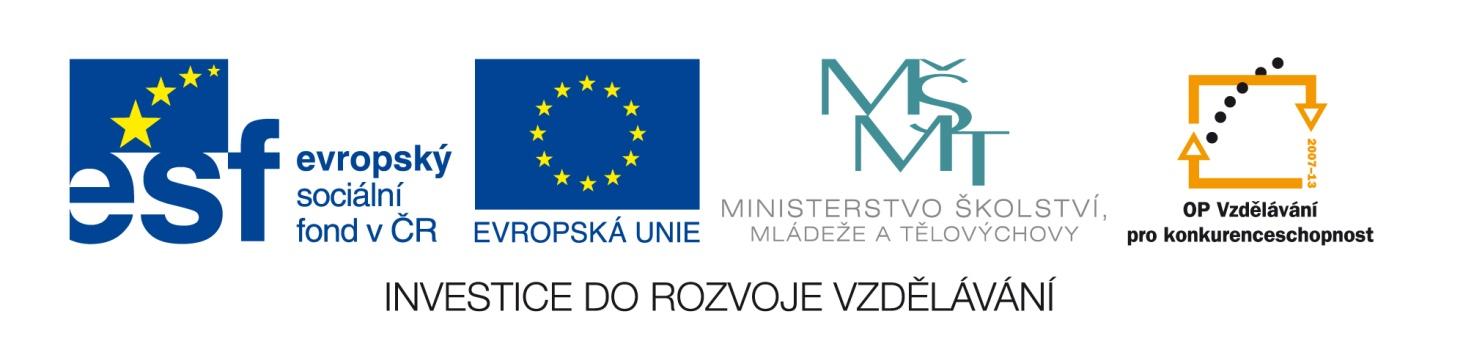 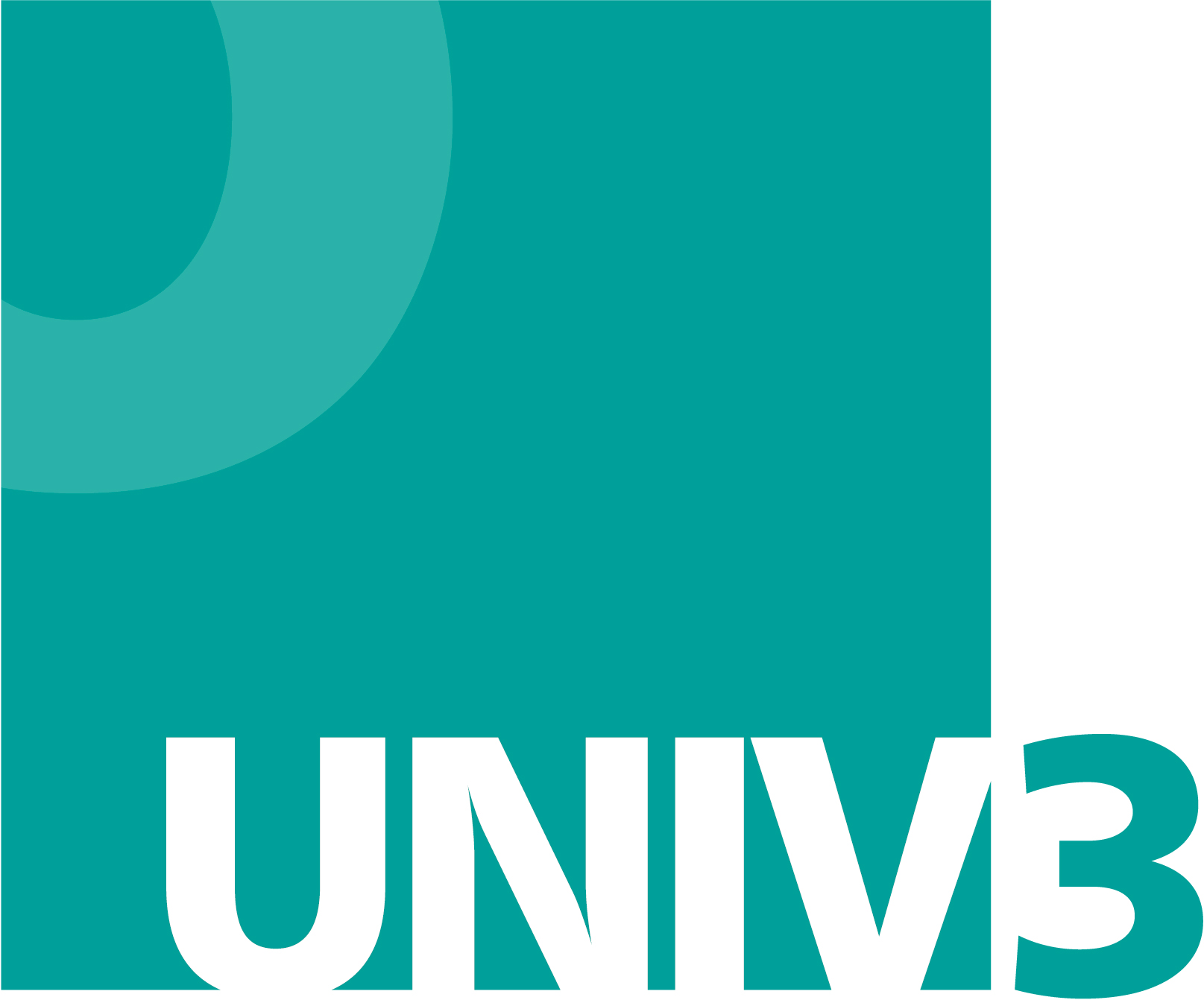 Rekvalifikační program byl vytvořen v rámci projektu UNIV 3  - Podpora procesu uznávání, který realizovalo Ministerstvo školství, mládeže a tělovýchovy ve spolupráci s Národním ústavem pro vzdělávání, školským poradenským zařízením a zařízením pro další vzdělávání pedagogických pracovníků, s finanční podporou Evropského sociálního fondu a státního rozpočtu ČR.Více informací o projektu najdete na www.nuv.cz.univ3.  Vážené kolegyně, vážení kolegové,tento rekvalifikační program, který vznikl v rámci projektu UNIV 3 ve spolupráci se středními odbornými školami, je určen jako pomůcka pro vzdělávací instituce při přípravě rekvalifikačních programů k získání kvalifikace uvedené v Národní soustavě kvalifikací (NSK) a jejich akreditace.Má charakter modelového vzdělávacího programu, tzn. že se předpokládá jeho doplnění nebo úprava v návaznosti na vzdělávací podmínky školy nebo jiné vzdělávací instituce a plánovanou organizaci vzdělávání (rekvalifikačního kurzu). Zohlednit je třeba také potřeby dopracování na základě požadavků MŠMT k akreditaci a realizaci rekvalifikačních programů (www.msmt.cz/vzdelavani/dalsi vzdělávání).Zejména je třeba ověřit platnost kvalifikačního a hodnoticího standardu NSK dané kvalifikace, podle kterých byl rekvalifikační program vytvořen. Tzn. ověřit, zda od doby vytvoření tohoto rekvalifikačního programu nedošlo k inovaci příslušných standardů, neboť rekvalifikační program k získání profesní kvalifikace musí být v souladu s platnými standardy. Projektový tým UNIV 3 Projekt UNIV 3 – podpora procesů uznáváníREKVALIFIKAČNÍ PROGRAM  Logistik skladových operací (37-030-M)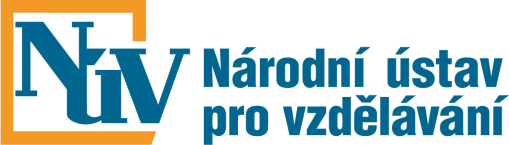 Národní ústav pro vzdělávání, školské poradenské zařízení a zařízení pro další vzdělávání pedagogických pracovníků2015Obsah1. Identifikační údaje rekvalifikačního programu	62. Profil absolventa	7Výsledky vzdělávání	7Možnosti pracovního uplatnění absolventa	73. Charakteristika rekvalifikačního programu	8Pojetí a cíle rekvalifikačního programu	8Organizace výuky	8Prostorové, materiální a technické zabezpečení výuky	8Lektorské zabezpečení výuky	9Vedení dokumentace kurzu	9Metodické postupy výuky	10Postupy hodnocení výuky	104. Učební plán	115. Moduly rekvalifikačního programu	12Příloha č. 1 – Rámcový rozvrh hodin vzorového výukového dne	22Příloha č. 2 – Složení zkušební komise	23Příloha č. 3– Seznam a kvalifikace lektorů jednotlivých modulů	24Příloha č. 4 – Vzor potvrzení o účasti v akreditovaném vzdělávacím programu	25Příloha č. 5 – Způsob zjišťování zpětné vazby od účastníků	27 1. Identifikační údaje rekvalifikačního programu2. Profil absolventaRekvalifikační program připravuje uchazeče na úspěšné vykonání zkoušky podle zákona č. 179/2006 Sb. pro získání profesní kvalifikace Logistik skladových operací (37-030-M) a na úspěšný výkon zvolené profesní kvalifikace.Výsledky vzděláváníAbsolvent rekvalifikačního programu je schopen:Stanovit průběh a vazby výrobních, dopravních a skladovacích činností,stanovit činnosti v optimalizaci dopravně přepravního procesu ve skladovém hospodářství,stanovit harmonogramy nasazování a využívání manipulačních prostředků ve skladovém hospodářství,vybrat optimálních druhy manipulačních a mechanizačních prostředků pro skladové hospodářství,sledovat efektivnost procesů ve skladovém hospodářství,zpracovat podklady pro kalkulaci skladových nákladů,vést příslušnou dokumentaci a evidenci ve skladovém hospodářství,řídit zpětnou logistiku,zajistit nasazení optimálních druhů manipulačních a mechanizačních prostředků ve skladovém hospodářství, zajistit dílčí procesy unifikace, typizace, paletizace, kontejnerizace ve skladovém hospodářství,řídit dílčí procesy optimalizace skladovacích procesů, optimalizace využívání dopravních aj. prostředků.Možnosti pracovního uplatnění absolventaAbsolvent rekvalifikačního programu je připraven na výkon pracovních pozic:Logistik, logistik skladových operací, skladník. 3. Charakteristika rekvalifikačního programu Pojetí a cíle rekvalifikačního programuVzdělávání v programu Logistik skladových operací (37-030-M) směřuje k tomu, aby účastníci získali odborné kompetence potřebné pro práci v maloobchodních nebo velkoobchodních jednotkách (zejm. skladových), tj. aby se orientovali v oblastech obecné logistiky, skladování a ochrany zboží, logistiky ve skladovém hospodářství a řízení zásob, v přepravních technologiích a základech managementu kvality, aby byli schopni, sledovat a vyhodnocovat efektivnost procesů ve skladovém hospodářství a zajišťovat jejich optimalizaci. Účastníci budou vedeni k osvojení teoretických znalostí a praktických dovedností tak, aby byli schopni aplikovat osvojené vědomosti a dovednosti podle podmínek konkrétních firem (potenciálních zaměstnavatelů), které jsou, mnohdy významně odlišné. Důraz bude kladen také na podporu samostatnosti při práci a rozhodování, preciznosti při výkonu jednotlivých činností, flexibility, kooperace, odpovědnosti a výkonnosti Program je zpracován v souladu s hodnoticím standardem profesní kvalifikace Logistik skladových operací (37-030-M), který je platný od 31. 10. 2013.Organizace výukyVýuka je realizována prezenční formou. Důraz je kladen na praktickou výuku. Ta probíhá formou praktických cvičení zejm. v odborných učebnách, ve kterých je simulováno prostředí logistické firmy. Doplněním praktické výuky jsou odborné exkurze na pracovištích sociálních partnerů (zaměstnavatelů), která jsou vybavena v souladu s požadavky příslušného hodnoticího standardu a disponují zařízením, se kterým jsou účastníci seznámeni v rámci teoretické výuky a během praktických cvičení. Z důvodu efektivity výuky absolvují účastníci v rámci praktických cvičení krátkodobou stáž ve firmě dle možností vzdělávací instituce a jejích sociálních partnerů (v minimálním rozsahu 8 – 16 hodin), kdy si ověří nabyté znalosti a dovednosti v reálném prostředí. Praktická výuka se ovšem může také realizovat přímo na pracovištích zaměstnavatelů.Teoretická výuka je realizována v běžné učebně vybavené dataprojektorem a osobními PC s přístupem na internet. Délka teoretické vyučovací hodiny je 45 minut.  Praktická výuka nebo stáž v reálném prostředí firem je realizována v souladu se zákoníkem práce. Výuka nepřesáhne 8 hodin denně (plus přestávky). Na začátku teoretické i praktické části výuky budou účastníci seznámeni s BOZP. Prostorové, materiální a technické zabezpečení výukyPro výuku je nezbytné následující minimální prostorové, materiální a technické zabezpečení: Učebny pro teoretickou a praktickou výuku s PC pro každého účastníka, s  běžným softwarovým vybavením umožňujícím řešit komplexně problematiku logistiky, spedice, dopravy, skladování, CRM a ekonomiky, s připojením k internetu,předpisy, případové studie v tištěné nebo elektronické podobě.Pro nácvik praktických dovedností:Hardware s logistickou technikou (práce se čtečkami čárových kódů, práce s registrační pokladnou včetně zařízení pro tiskové výstupy),tiskopisy a dokumenty související s výkonem logistických skladových činností, demonstrativní pomůcky – palety, přepravky, kontejnery, rolltejnery,prostory a logistické technologie sociálních partnerů využitelné pro odborné exkurze a stáže. Lektorské zabezpečení výukyPožadovaná kvalifikace lektorů programu: Odborná způsobilost:střední vzdělání s maturitní zkouškou v oboru vzdělání, který odpovídá charakteru vyučovaného programu/modulů programu, nebovyšší odborné vzdělání v akreditovaném vzdělávacím programu VOŠ, který odpovídá charakteru vyučovaného programu/modulů programu, nebovysokoškolské vzdělání v akreditovaném studijním programu studijního oboru, který odpovídá charakteru vyučovaného programu/modulů programu.Pedagogická způsobilost:bakalářské vzdělání v programu v oblasti pedagogických věd zaměřeném na přípravu učitelů středních škol, neboúspěšné absolvování programu celoživotního vzdělávání uskutečňovaného VŠ, který je zaměřen na přípravu učitelů středních škol, neboúspěšně ukončený certifikovaný kurz lektora, neboúspěšně ukončené studium pedagogiky.Odborná praxe:Nejméně 2 roky odborné praxe, 3 roky pedagogické praxe (alespoň jeden lektor).Vedení dokumentace kurzuV souvislosti s kurzem je vedena dokumentace o: zahájení vzdělávání (vstupní dotazník účastníka vzdělávání, vč. uvedení jeho identifikačních údajů a kopie dokladu o dosaženém stupni nejvyššího dosaženého vzdělání)průběhu vzdělávání („třídní kniha“, ve které bude uvedeno datum konání výuky, hodinový rozsah výuky s rozdělením na teoretickou a praktickou výuku, konkrétní obsah výuky, evidence účastníků kurzu, jméno a podpis vyučujícího) ukončení vzdělávání (evidence účastníků u závěrečné zkoušky, kopie vydaných certifikátů – potvrzení o účasti v akreditovaném vzdělávacím programu a osvědčení o získání profesní kvalifikace)Pozn.: Tyto doklady jsou ve vzdělávací instituci uchovávány po dobu platnosti akreditace, popř. do doby ukončení kurzu zahájeného v době platnosti udělené akreditace.Kopie vydaných certifikátů jsou ve vzdělávací instituci uchovávány v souladu se zákonem o archivnictví. Vzory certifikátů a podmínky jejich vydávání jsou uvedeny na www.msmt.cz/vzdelavani - další vzdělávání/rekvalifikace.Metodické postupy výukyVýukové metody:Výklad, řízená diskuse, příp. s výměnou profesních zkušeností,práce s informacemi,praktická cvičení,simulační a situační metody,samostatná práce s ekonomicko-účetním systémem s logistickým modulem pod vedením lektora,odborné exkurze s následným rozborem (zpětná vazba),odborná stáž s následným rozborem (zpětná vazba).Lektor bude přizpůsobovat výuku všem relevantním podmínkám, zejména skutečnosti, že se jedná o dospělé účastníky vzdělávání. Bude spojovat teorii s praxí a využívat praktických zkušeností účastníků, dbát na přiměřenost, individuální přístup, názornost a trvanlivost získaných znalostí a dovedností.Důraz je kladen na praktickou výuku. Praktická výuka má formy: praktická cvičení, exkurze, stáž. Cílem praktických cvičení je osvojení a nácvik odborných kompetencí v oblasti logistiky skladových operací. Exkurze mají demonstrativní a motivační charakter a účastník při nich získá přehled o praktickém fungování skladové logistiky. Během stáže v logistické firmě aplikuje účastník získané znalosti a dovednosti v praxi. Stáž by měla účastníkovi přinést synergický efekt při plnění různých úkolů z běžného provozu (tedy není vztažena pouze ke konkrétnímu modulu).Postupy hodnocení výukyVzdělávání v jednotlivých modulech je ukončeno zápočtem.Účastníci budou hodnoceni podle kritérií (parametrů) stanovených v jednotlivých modulech a účasti ve výuce.V průběhu výuky všech modulů bude lektor pozorovat práci jednotlivých účastníků, na základě cíleného pozorování, řízeného rozhovoru s účastníky (problémového dotazování) a výsledků jejich dílčích prací rozhodne, zda účastník dosáhl požadovaných výsledků, či zda jich nedosáhl. Pokud lektor na základě svého pozorování rozhodne, že účastník disponuje všemi požadovanými kompetencemi, započte účastníkovi modul. Pokud lektor nebude přesvědčen o tom, že účastník dosáhl všech požadovaných výstupů modulu, zadá účastníkovi úkol, na jehož splnění bude mít účastník novou možnost prokázat, že potřebnými kompetencemi skutečně disponuje. Jestliže absolvent dosáhne alespoň 80% účasti na vzdělávání (v kurzu), vystaví se mu Potvrzení o účasti v akreditovaném vzdělávacím programu Vzdělávání v rekvalifikačním programu je ukončeno vykonáním zkoušky dle zákona č. 179/2006 Sb., o ověřování a uznávání výsledků dalšího vzdělávání, ve znění pozdějších předpisů. Dokladem o úspěšném vykonání zkoušky je Osvědčení o získání profesní kvalifikace.4. Učební plán Optimální trajektorie:Vysvětlivky: Šipka mezi kódy modulů () znamená, že modul za šipkou může být studován až po absolvování modulu před šipkou. Lomítko mezi moduly (/) znamená, že dané moduly mohou být studovány v libovolném pořadí nebo souběžně. Použití závorek znamená, že označená skupina modulů je soudržným celkem z hlediska závaznosti či volitelnosti pořadí.5. Moduly rekvalifikačního programu Příloha č. 1 – Rámcový rozvrh hodin vzorového výukového dne Příloha č. 2 – Složení zkušební komise Příloha č. 3 – Seznam a kvalifikace lektorů jednotlivých modulů Příloha č. 4 – Vzor potvrzení o účasti v akreditovaném vzdělávacím programu Název a adresa vzdělávacího zařízeníVzdělávací program akreditován MŠMT dne ………… pod čj.: ……………….potvrzenío ÚČASTI V AKREDITOVANÉM VZDĚLÁVACÍM PROGRAMUpo ukončení vzdělávacího programu rekvalifikačního kurzu, podle vyhl. MŠMT č. 176/2009 Sb., kterou se stanoví náležitosti žádosti o akreditaci vzdělávacího programu, organizace vzdělávání v rekvalifikačním zařízení a způsob jeho ukončení.Jméno, Příjmení, titul účastníka kurzuDatum a místo narozeníAbsolvoval (a) rekvalifikační program: ………(kód))pro pracovní činnost: Kurz proběhl v období od ……….….do…………… V rozsahu		- na teorii  				 …  vyučovacích hodin			- na praxi 				 …   hodinVzdělávací program obsahoval tyto předměty (moduly):………………………..	….  hodin……………………….                                                                               ….  hodin……………………….                                                                               ….  hodin………………………                                                                                .…  hodin                      ………………………                                                                                ….  hodinDle vyhlášky MŠMT č. 176/2009 Sb. toto osvědčení o účasti v akreditovaném vzdělávacím programu nenahrazuje doklad o úspěšném absolvování odborné zkoušky dle zákona č. 179/2006 Sb., o ověřování a uznávání výsledků dalšího vzdělávání.V …………………... dne ……………	…………………………………	…..………………………….....	Eva Nováková 	Pavel Černý	garant kurzu	L.S.	statutární zástupce vzdělávacího zařízeníNázev a adresa zařízeníŠkola zařazena do rejstříku škol a školských zařízení/Studijní program akreditován MŠMT* dne ………… pod čj.: ……………….potvrzenío ÚČASTI V AKREDITOVANÉM VZDĚLÁVACÍM PROGRAMUpo úspěšném ukončení vzdělávacího programu rekvalifikačního kurzu realizovaného dle § 108, odst. 2, písm. c) zákona č. 435/2004 Sb. o zaměstnanosti, ve znění pozdějších předpisů, školou v rámci oboru vzdělání, který má zapsaný v rejstříku škol a školských zařízení nebo vysokou školou s akreditovaným studijním programem podle zvláštního právního předpisuJméno, Příjmení, titul účastníka kurzuDatum a místo narozeníAbsolvoval (a) rekvalifikační program: ………. (kód)pro pracovní činnost: Kurz proběhl v období od ……….…..do…………… V rozsahu		- na teorii  				…   vyučovacích hodin			- na praxi 				…   hodinVzdělávací program obsahoval tyto předměty (moduly):………………………..	….  hodin……………………….                                                                               ….  hodin……………………….                                                                               ….  hodin………………………                                                                                .…  hodin                      ………………………                                                                                ….  hodinDle vyhlášky MŠMT č. 176/2009 Sb. toto osvědčení o účasti v akreditovaném vzdělávacím programu nenahrazuje doklad o úspěšném absolvování odborné zkoušky dle zákona č. 179/2006 Sb., o ověřování a uznávání výsledků dalšího vzdělávání.V …………………... dne ……………	…………………………………	…..………………………….....	Eva Nováková 	Pavel Černý	garant kurzu	L.S.	statutární zástupce vzdělávacího zařízeníPříloha č. 5 – Způsob zjišťování zpětné vazby od účastníků Název vzdělávací instituceHodnocení spokojenosti s kurzemNázev rekvalifikačního programu: Logistik skladových operací Termín konání kurzu (od – do):Vážená účastnice kurzu,Vážený účastníku kurzu,žádáme Vás o vyjádření Vaši spokojenosti s obsahem a průběhem tohoto rekvalifikačního kurzu.  Vaše hodnocení a názory budou použity pouze pro zkvalitnění vzdělávacího programu a další práce realizátorů kurzu, jsou zcela interní a nebude s nimi jinak nakládáno.Děkujeme                                                                   ………………………..                                                                                         Garant kurzuHodnotíte tento program za osobně přínosný?    (Odpověď zaškrtněte)AnoSpíše anoSpíše neNe 	Získali jste znalosti a dovednosti, které jste očekávali? AnoSpíše anoSpíše neNe 	Myslíte si, že získané znalosti a zkušenosti z tohoto kurzu uplatníte ve Vaší praxi?Ano	Spíše anoSpíše neNeByl pro Vás rozsah probíraného učiva dostačující?Ano	Spíše anoSpíše neNe	Byl (a) jste spokojen (a) s rozsahem a kvalitou praktické výuky?AnoSpíše anoSpíše neNeByl (a) jste spokojen (a) s rozsahem a kvalitou teoretické výuky?AnoSpíše anoSpíše neNeByl výklad učiva pro Vás dostatečně srozumitelný a názorný?AnoSpíše anoSpíše neNeKterá témata byla nejvíce zajímavá?Vyhovovala Vám organizace výuky?AnoSpíše anoSpíše neNeCo byste v programu a ve výuce zlepšil/-a?Celkové hodnocení programu (stupnice známek jako ve škole 1 - 5):Vaše další komentáře a připomínky. Zejména k označení Spíše ne, Ne. Název rekvalifikačního programuLogistik skladových operací (37-030-M)Platnost hodnoticího standardu, dle kterého byl program vytvořenPlatný od 31. 10. 2013Název vzdělávací instituceAdresa vzdělávací instituceWWW vzdělávací instituceKontaktní osobaTyp programu dalšího vzděláváníRekvalifikační program – příprava na získání profesní kvalifikace dle zákona 179/2006 Sb. Vstupní požadavky na uchazečeMinimálně základní vzdělání.Podmínky zdravotní způsobilosti uchazečePodmínky zdravotní způsobilosti jsou uvedeny na www.nsp.cz. Forma výukyPrezenční Délka výuky200 hodin (64 hod. teoretická výuka, 126 hod. praktická cvičení)Způsob ukončení Zkouška k získání profesní kvalifikace Logistik skladových operací (37-030-M) dle zákona č.179/2006 Sb.Získaná kvalifikaceProfesní kvalifikace Logistik skladových operací (37-030-M)CertifikátyPotvrzení o účasti v akreditovaném vzdělávacím programuOsvědčení o získání profesní kvalifikaci Pracovní činnost, pro niž bude rekvalifikace uskutečňovánaLogistik skladových operacíJména garantů odborné úrovně rekvalifikace a řádného provádění závěrečných zkoušekGarant kurzu:Autorizovaná osoba:Název vzdělávací instituceNázev vzdělávací instituceAdresa vzdělávací instituceAdresa vzdělávací instituceAdresa vzdělávací instituceAdresa vzdělávací instituceLogistik skladových operací (37-030-M)Logistik skladových operací (37-030-M)Logistik skladových operací (37-030-M)Logistik skladových operací (37-030-M)Logistik skladových operací (37-030-M)Logistik skladových operací (37-030-M)Název moduluKód moduluKód moduluHodinová dotaceHodinová dotaceZpůsob ukončení moduluZpůsob ukončení moduluTeoretická výukaPraktická cvičeníSkladování jako procesLSO1LSO11530ZápočetZápočetLogistické technologieLSO2LSO21525ZápočetZápočetŘízení logistického řetězceLSO3LSO31525ZápočetZápočetDopravně přepravní procesLSO4LSO41525ZápočetZápočetZpětná logistikaLSO5LSO51421ZápočetZápočet64126SoučtySoučty200200CelkemCelkemLSO1  LSO2  LSO3  LSO4  LSO5 Název moduluSkladování jako procesKódLSO1Délka modulu45 hod. (15 hod. teorie + 30 hod. praktická cvičení)Platnost Typ modulupovinnýVstupní předpokladyMinimálně základní vzděláníMinimálně základní vzděláníMinimálně základní vzděláníStručná anotace vymezující cíle moduluModul je zaměřen na základní pochopení procesu skladování ve smyslu dílčího logistického procesu navázaného na další logické činnosti, především pak výrobní, dopravní a skladovací činnosti. Účastníci vzdělávacího programu se seznámí s podstatou skladového hospodářství a jeho vedení včetně příslušné dokumentace. Z ekonomického hlediska se naučí sledovat ukazatele efektivnosti skladového hospodářství.Stručná anotace vymezující cíle moduluModul je zaměřen na základní pochopení procesu skladování ve smyslu dílčího logistického procesu navázaného na další logické činnosti, především pak výrobní, dopravní a skladovací činnosti. Účastníci vzdělávacího programu se seznámí s podstatou skladového hospodářství a jeho vedení včetně příslušné dokumentace. Z ekonomického hlediska se naučí sledovat ukazatele efektivnosti skladového hospodářství.Stručná anotace vymezující cíle moduluModul je zaměřen na základní pochopení procesu skladování ve smyslu dílčího logistického procesu navázaného na další logické činnosti, především pak výrobní, dopravní a skladovací činnosti. Účastníci vzdělávacího programu se seznámí s podstatou skladového hospodářství a jeho vedení včetně příslušné dokumentace. Z ekonomického hlediska se naučí sledovat ukazatele efektivnosti skladového hospodářství.Stručná anotace vymezující cíle moduluModul je zaměřen na základní pochopení procesu skladování ve smyslu dílčího logistického procesu navázaného na další logické činnosti, především pak výrobní, dopravní a skladovací činnosti. Účastníci vzdělávacího programu se seznámí s podstatou skladového hospodářství a jeho vedení včetně příslušné dokumentace. Z ekonomického hlediska se naučí sledovat ukazatele efektivnosti skladového hospodářství.Předpokládané výsledky výukyAbsolvent modulu bude schopen:Popsat možné způsoby průběhů výrobních, dopravních a skladovacích činností,charakterizovat vazby výrobních, dopravních a skladovacích činností,charakterizovat sledované parametry v kontextu efektivnosti procesů ve skladovém hospodářství,zpracovat podklady pro sledování efektivnosti procesů ve skladovém hospodářství,charakterizovat příslušnou dokumentaci využívanou ve skladovém hospodářství,vyjmenovat sledované položky ve skladovém hospodářství,zaevidovat sledované položky v příslušné dokumentaci.Předpokládané výsledky výukyAbsolvent modulu bude schopen:Popsat možné způsoby průběhů výrobních, dopravních a skladovacích činností,charakterizovat vazby výrobních, dopravních a skladovacích činností,charakterizovat sledované parametry v kontextu efektivnosti procesů ve skladovém hospodářství,zpracovat podklady pro sledování efektivnosti procesů ve skladovém hospodářství,charakterizovat příslušnou dokumentaci využívanou ve skladovém hospodářství,vyjmenovat sledované položky ve skladovém hospodářství,zaevidovat sledované položky v příslušné dokumentaci.Předpokládané výsledky výukyAbsolvent modulu bude schopen:Popsat možné způsoby průběhů výrobních, dopravních a skladovacích činností,charakterizovat vazby výrobních, dopravních a skladovacích činností,charakterizovat sledované parametry v kontextu efektivnosti procesů ve skladovém hospodářství,zpracovat podklady pro sledování efektivnosti procesů ve skladovém hospodářství,charakterizovat příslušnou dokumentaci využívanou ve skladovém hospodářství,vyjmenovat sledované položky ve skladovém hospodářství,zaevidovat sledované položky v příslušné dokumentaci.Předpokládané výsledky výukyAbsolvent modulu bude schopen:Popsat možné způsoby průběhů výrobních, dopravních a skladovacích činností,charakterizovat vazby výrobních, dopravních a skladovacích činností,charakterizovat sledované parametry v kontextu efektivnosti procesů ve skladovém hospodářství,zpracovat podklady pro sledování efektivnosti procesů ve skladovém hospodářství,charakterizovat příslušnou dokumentaci využívanou ve skladovém hospodářství,vyjmenovat sledované položky ve skladovém hospodářství,zaevidovat sledované položky v příslušné dokumentaci.Učivo / obsah výukyLogistické činnosti v podnikuSklady a skladové hospodářstvíEkonomické ukazatele efektivnosti procesů skladového hospodářstvíSkladová dokumentaceUčivo / obsah výukyLogistické činnosti v podnikuSklady a skladové hospodářstvíEkonomické ukazatele efektivnosti procesů skladového hospodářstvíSkladová dokumentaceUčivo / obsah výukyLogistické činnosti v podnikuSklady a skladové hospodářstvíEkonomické ukazatele efektivnosti procesů skladového hospodářstvíSkladová dokumentaceUčivo / obsah výukyLogistické činnosti v podnikuSklady a skladové hospodářstvíEkonomické ukazatele efektivnosti procesů skladového hospodářstvíSkladová dokumentacePostupy výukyVýklad, diskuse účastníků s příp. výměnou profesních zkušeností,práce s informacemi,simulační a situační metody, praktická cvičení a samostatná práce s logistickým modulem pod vedením lektora.Postupy výukyVýklad, diskuse účastníků s příp. výměnou profesních zkušeností,práce s informacemi,simulační a situační metody, praktická cvičení a samostatná práce s logistickým modulem pod vedením lektora.Postupy výukyVýklad, diskuse účastníků s příp. výměnou profesních zkušeností,práce s informacemi,simulační a situační metody, praktická cvičení a samostatná práce s logistickým modulem pod vedením lektora.Postupy výukyVýklad, diskuse účastníků s příp. výměnou profesních zkušeností,práce s informacemi,simulační a situační metody, praktická cvičení a samostatná práce s logistickým modulem pod vedením lektora.Ukončení modulu    Modul je ukončen zápočtem. Podkladem je účast na vzdělávání a dosažení stanovených výsledků vzdělávání. V průběhu výuky bude lektor pozorovat práci jednotlivých účastníků, na základě cíleného pozorování, problémového dotazování (řízeného rozhovoru) a výsledků dílčích úkolů rozhodne, zda účastník dosáhl požadovaných výsledků, či zda jich nedosáhl. Pokud lektor nebude přesvědčen o tom, že účastník všech požadovaných výstupů modulu skutečně dosáhl, zadá účastníkovi úkol, na kterém účastník prokáže/neprokáže, že potřebnými výstupy disponuje. Ukončení modulu    Modul je ukončen zápočtem. Podkladem je účast na vzdělávání a dosažení stanovených výsledků vzdělávání. V průběhu výuky bude lektor pozorovat práci jednotlivých účastníků, na základě cíleného pozorování, problémového dotazování (řízeného rozhovoru) a výsledků dílčích úkolů rozhodne, zda účastník dosáhl požadovaných výsledků, či zda jich nedosáhl. Pokud lektor nebude přesvědčen o tom, že účastník všech požadovaných výstupů modulu skutečně dosáhl, zadá účastníkovi úkol, na kterém účastník prokáže/neprokáže, že potřebnými výstupy disponuje. Ukončení modulu    Modul je ukončen zápočtem. Podkladem je účast na vzdělávání a dosažení stanovených výsledků vzdělávání. V průběhu výuky bude lektor pozorovat práci jednotlivých účastníků, na základě cíleného pozorování, problémového dotazování (řízeného rozhovoru) a výsledků dílčích úkolů rozhodne, zda účastník dosáhl požadovaných výsledků, či zda jich nedosáhl. Pokud lektor nebude přesvědčen o tom, že účastník všech požadovaných výstupů modulu skutečně dosáhl, zadá účastníkovi úkol, na kterém účastník prokáže/neprokáže, že potřebnými výstupy disponuje. Ukončení modulu    Modul je ukončen zápočtem. Podkladem je účast na vzdělávání a dosažení stanovených výsledků vzdělávání. V průběhu výuky bude lektor pozorovat práci jednotlivých účastníků, na základě cíleného pozorování, problémového dotazování (řízeného rozhovoru) a výsledků dílčích úkolů rozhodne, zda účastník dosáhl požadovaných výsledků, či zda jich nedosáhl. Pokud lektor nebude přesvědčen o tom, že účastník všech požadovaných výstupů modulu skutečně dosáhl, zadá účastníkovi úkol, na kterém účastník prokáže/neprokáže, že potřebnými výstupy disponuje. Parametry pro hodnocení výsledků výukyParametry pro hodnocení výsledků výukyParametry pro hodnocení výsledků výukyParametry pro hodnocení výsledků výukyDoporučená literatura pro lektoryBUDŇÁKOVÁ, M. a DUŠÁTKO, A. Skladové objekty a jejich provoz z pohledu bezpečnostních, hygienických a požárních předpisů. 1. vyd. Olomouc: ANAG, c2012, 415 s. Práce, mzdy, pojištění. ISBN 978-80-7263-756-0.OUDOVÁ, A.. Logistika: základy logistiky. Vyd. 1. Kralice na Hané: Computer Media, 2013, 104 s. ISBN 978-80-7402-149-7.TOMEK, G. A VÁVROVÁ, V. Integrované řízení výroby: od operativního řízení výroby k dodavatelskému řetězci. 1. vyd. Praha: Grada, 2014, 366 s. Expert (Grada). ISBN 978-80-247-4486-5.Doporučená literatura pro lektoryBUDŇÁKOVÁ, M. a DUŠÁTKO, A. Skladové objekty a jejich provoz z pohledu bezpečnostních, hygienických a požárních předpisů. 1. vyd. Olomouc: ANAG, c2012, 415 s. Práce, mzdy, pojištění. ISBN 978-80-7263-756-0.OUDOVÁ, A.. Logistika: základy logistiky. Vyd. 1. Kralice na Hané: Computer Media, 2013, 104 s. ISBN 978-80-7402-149-7.TOMEK, G. A VÁVROVÁ, V. Integrované řízení výroby: od operativního řízení výroby k dodavatelskému řetězci. 1. vyd. Praha: Grada, 2014, 366 s. Expert (Grada). ISBN 978-80-247-4486-5.Doporučená literatura pro lektoryBUDŇÁKOVÁ, M. a DUŠÁTKO, A. Skladové objekty a jejich provoz z pohledu bezpečnostních, hygienických a požárních předpisů. 1. vyd. Olomouc: ANAG, c2012, 415 s. Práce, mzdy, pojištění. ISBN 978-80-7263-756-0.OUDOVÁ, A.. Logistika: základy logistiky. Vyd. 1. Kralice na Hané: Computer Media, 2013, 104 s. ISBN 978-80-7402-149-7.TOMEK, G. A VÁVROVÁ, V. Integrované řízení výroby: od operativního řízení výroby k dodavatelskému řetězci. 1. vyd. Praha: Grada, 2014, 366 s. Expert (Grada). ISBN 978-80-247-4486-5.Doporučená literatura pro lektoryBUDŇÁKOVÁ, M. a DUŠÁTKO, A. Skladové objekty a jejich provoz z pohledu bezpečnostních, hygienických a požárních předpisů. 1. vyd. Olomouc: ANAG, c2012, 415 s. Práce, mzdy, pojištění. ISBN 978-80-7263-756-0.OUDOVÁ, A.. Logistika: základy logistiky. Vyd. 1. Kralice na Hané: Computer Media, 2013, 104 s. ISBN 978-80-7402-149-7.TOMEK, G. A VÁVROVÁ, V. Integrované řízení výroby: od operativního řízení výroby k dodavatelskému řetězci. 1. vyd. Praha: Grada, 2014, 366 s. Expert (Grada). ISBN 978-80-247-4486-5.Název moduluLogistické technologieKódLSO2Délka modulu40 hod. (15 hod. teorie + 25 hod. praktická cvičení)Platnost Typ modulupovinnýVstupní předpokladyAbsolvování modulu LSO1Absolvování modulu LSO1Absolvování modulu LSO1Stručná anotace vymezující cíle moduluModul je zaměřen na seznámení účastníků se základními manipulačními a mechanizačními prostředky užívanými ve skladovém hospodářství. Účastníci se také naučí stanovovat harmonogram nasazování a využívání manipulačních prostředků ve skladovém hospodářství. Stručná anotace vymezující cíle moduluModul je zaměřen na seznámení účastníků se základními manipulačními a mechanizačními prostředky užívanými ve skladovém hospodářství. Účastníci se také naučí stanovovat harmonogram nasazování a využívání manipulačních prostředků ve skladovém hospodářství. Stručná anotace vymezující cíle moduluModul je zaměřen na seznámení účastníků se základními manipulačními a mechanizačními prostředky užívanými ve skladovém hospodářství. Účastníci se také naučí stanovovat harmonogram nasazování a využívání manipulačních prostředků ve skladovém hospodářství. Stručná anotace vymezující cíle moduluModul je zaměřen na seznámení účastníků se základními manipulačními a mechanizačními prostředky užívanými ve skladovém hospodářství. Účastníci se také naučí stanovovat harmonogram nasazování a využívání manipulačních prostředků ve skladovém hospodářství. Předpokládané výsledky výukyAbsolvent modulu bude schopen:Vyjmenovat manipulační prostředky používané ve skladovém hospodářství,prokázat znalost technicko-provozních charakteristik manipulačních a mechanizačních prostředků ve skladovém hospodářství ke stanovení harmonogramu manipulačních prostředků dle zadání,prokázat znalost technicko-provozních charakteristik manipulačních a mechanizačních prostředků ve skladovém hospodářství pro výběr optimálních druhů manipulačních a mechanizačních prostředků dle zadání,uvést příklady výběru a nasazení optimálních druhů manipulačních a mechanizačních prostředků ve skladovém hospodářství,vytvořit harmonogram nasazování a využívání manipulačních prostředků ve skladovém hospodářství.Předpokládané výsledky výukyAbsolvent modulu bude schopen:Vyjmenovat manipulační prostředky používané ve skladovém hospodářství,prokázat znalost technicko-provozních charakteristik manipulačních a mechanizačních prostředků ve skladovém hospodářství ke stanovení harmonogramu manipulačních prostředků dle zadání,prokázat znalost technicko-provozních charakteristik manipulačních a mechanizačních prostředků ve skladovém hospodářství pro výběr optimálních druhů manipulačních a mechanizačních prostředků dle zadání,uvést příklady výběru a nasazení optimálních druhů manipulačních a mechanizačních prostředků ve skladovém hospodářství,vytvořit harmonogram nasazování a využívání manipulačních prostředků ve skladovém hospodářství.Předpokládané výsledky výukyAbsolvent modulu bude schopen:Vyjmenovat manipulační prostředky používané ve skladovém hospodářství,prokázat znalost technicko-provozních charakteristik manipulačních a mechanizačních prostředků ve skladovém hospodářství ke stanovení harmonogramu manipulačních prostředků dle zadání,prokázat znalost technicko-provozních charakteristik manipulačních a mechanizačních prostředků ve skladovém hospodářství pro výběr optimálních druhů manipulačních a mechanizačních prostředků dle zadání,uvést příklady výběru a nasazení optimálních druhů manipulačních a mechanizačních prostředků ve skladovém hospodářství,vytvořit harmonogram nasazování a využívání manipulačních prostředků ve skladovém hospodářství.Předpokládané výsledky výukyAbsolvent modulu bude schopen:Vyjmenovat manipulační prostředky používané ve skladovém hospodářství,prokázat znalost technicko-provozních charakteristik manipulačních a mechanizačních prostředků ve skladovém hospodářství ke stanovení harmonogramu manipulačních prostředků dle zadání,prokázat znalost technicko-provozních charakteristik manipulačních a mechanizačních prostředků ve skladovém hospodářství pro výběr optimálních druhů manipulačních a mechanizačních prostředků dle zadání,uvést příklady výběru a nasazení optimálních druhů manipulačních a mechanizačních prostředků ve skladovém hospodářství,vytvořit harmonogram nasazování a využívání manipulačních prostředků ve skladovém hospodářství.Učivo / obsah výukyDruhy manipulačních a mechanizačních prostředků pro skladové hospodářstvíHarmonogram nasazování a využívání manipulačních prostředků ve skladovém hospodářstvíVýběr a zajišťování nasazení optimálních druhů manipulačních a mechanizačních prostředků ve skladovém hospodářstvíUčivo / obsah výukyDruhy manipulačních a mechanizačních prostředků pro skladové hospodářstvíHarmonogram nasazování a využívání manipulačních prostředků ve skladovém hospodářstvíVýběr a zajišťování nasazení optimálních druhů manipulačních a mechanizačních prostředků ve skladovém hospodářstvíUčivo / obsah výukyDruhy manipulačních a mechanizačních prostředků pro skladové hospodářstvíHarmonogram nasazování a využívání manipulačních prostředků ve skladovém hospodářstvíVýběr a zajišťování nasazení optimálních druhů manipulačních a mechanizačních prostředků ve skladovém hospodářstvíUčivo / obsah výukyDruhy manipulačních a mechanizačních prostředků pro skladové hospodářstvíHarmonogram nasazování a využívání manipulačních prostředků ve skladovém hospodářstvíVýběr a zajišťování nasazení optimálních druhů manipulačních a mechanizačních prostředků ve skladovém hospodářstvíPostupy výukyVýklad, diskuse účastníků s příp. výměnou profesních zkušeností,práce s informacemi,simulační a situační metody, praktická cvičení a samostatná práce s logistickým modulem pod vedením lektora.Postupy výukyVýklad, diskuse účastníků s příp. výměnou profesních zkušeností,práce s informacemi,simulační a situační metody, praktická cvičení a samostatná práce s logistickým modulem pod vedením lektora.Postupy výukyVýklad, diskuse účastníků s příp. výměnou profesních zkušeností,práce s informacemi,simulační a situační metody, praktická cvičení a samostatná práce s logistickým modulem pod vedením lektora.Postupy výukyVýklad, diskuse účastníků s příp. výměnou profesních zkušeností,práce s informacemi,simulační a situační metody, praktická cvičení a samostatná práce s logistickým modulem pod vedením lektora.Ukončení modulu  Modul je ukončen zápočtem. Podkladem je účast na vzdělávání a dosažení stanovených výsledků vzdělávání. V průběhu výuky bude lektor pozorovat práci jednotlivých účastníků, na základě cíleného pozorování, problémového dotazování (řízeného rozhovoru) a výsledků dílčích úkolů rozhodne, zda účastník dosáhl požadovaných výsledků, či zda jich nedosáhl. Pokud lektor nebude přesvědčen o tom, že účastník všech požadovaných výstupů modulu skutečně dosáhl, zadá účastníkovi úkol, na kterém účastník prokáže/neprokáže, že potřebnými výstupy disponuje. Ukončení modulu  Modul je ukončen zápočtem. Podkladem je účast na vzdělávání a dosažení stanovených výsledků vzdělávání. V průběhu výuky bude lektor pozorovat práci jednotlivých účastníků, na základě cíleného pozorování, problémového dotazování (řízeného rozhovoru) a výsledků dílčích úkolů rozhodne, zda účastník dosáhl požadovaných výsledků, či zda jich nedosáhl. Pokud lektor nebude přesvědčen o tom, že účastník všech požadovaných výstupů modulu skutečně dosáhl, zadá účastníkovi úkol, na kterém účastník prokáže/neprokáže, že potřebnými výstupy disponuje. Ukončení modulu  Modul je ukončen zápočtem. Podkladem je účast na vzdělávání a dosažení stanovených výsledků vzdělávání. V průběhu výuky bude lektor pozorovat práci jednotlivých účastníků, na základě cíleného pozorování, problémového dotazování (řízeného rozhovoru) a výsledků dílčích úkolů rozhodne, zda účastník dosáhl požadovaných výsledků, či zda jich nedosáhl. Pokud lektor nebude přesvědčen o tom, že účastník všech požadovaných výstupů modulu skutečně dosáhl, zadá účastníkovi úkol, na kterém účastník prokáže/neprokáže, že potřebnými výstupy disponuje. Ukončení modulu  Modul je ukončen zápočtem. Podkladem je účast na vzdělávání a dosažení stanovených výsledků vzdělávání. V průběhu výuky bude lektor pozorovat práci jednotlivých účastníků, na základě cíleného pozorování, problémového dotazování (řízeného rozhovoru) a výsledků dílčích úkolů rozhodne, zda účastník dosáhl požadovaných výsledků, či zda jich nedosáhl. Pokud lektor nebude přesvědčen o tom, že účastník všech požadovaných výstupů modulu skutečně dosáhl, zadá účastníkovi úkol, na kterém účastník prokáže/neprokáže, že potřebnými výstupy disponuje. Parametry pro hodnocení výsledků výukyParametry pro hodnocení výsledků výukyParametry pro hodnocení výsledků výukyParametry pro hodnocení výsledků výukyDoporučená literatura pro lektoryCEMPÍREK, V., KAMPF, R., ŠIROKÝ J. a SLIVONĚ M. Logistické a přepravní technologie. Vyd. 1. Pardubice: Institut Jana Pernera, 2009, 197 s. ISBN 978-80-86530-57-4.LUKOSZOVÁ, X. Logistické technologie v dodavatelském řetězci. 1. vyd. Praha: Ekopress, 2012, 121 s. ISBN 978-80-86929-89-7.OUDOVÁ, A. Logistika: základy logistiky. Vyd. 1. Kralice na Hané: Computer Media, 2013, 104 s. ISBN 978-80-7402-149-7.Doporučená literatura pro lektoryCEMPÍREK, V., KAMPF, R., ŠIROKÝ J. a SLIVONĚ M. Logistické a přepravní technologie. Vyd. 1. Pardubice: Institut Jana Pernera, 2009, 197 s. ISBN 978-80-86530-57-4.LUKOSZOVÁ, X. Logistické technologie v dodavatelském řetězci. 1. vyd. Praha: Ekopress, 2012, 121 s. ISBN 978-80-86929-89-7.OUDOVÁ, A. Logistika: základy logistiky. Vyd. 1. Kralice na Hané: Computer Media, 2013, 104 s. ISBN 978-80-7402-149-7.Doporučená literatura pro lektoryCEMPÍREK, V., KAMPF, R., ŠIROKÝ J. a SLIVONĚ M. Logistické a přepravní technologie. Vyd. 1. Pardubice: Institut Jana Pernera, 2009, 197 s. ISBN 978-80-86530-57-4.LUKOSZOVÁ, X. Logistické technologie v dodavatelském řetězci. 1. vyd. Praha: Ekopress, 2012, 121 s. ISBN 978-80-86929-89-7.OUDOVÁ, A. Logistika: základy logistiky. Vyd. 1. Kralice na Hané: Computer Media, 2013, 104 s. ISBN 978-80-7402-149-7.Doporučená literatura pro lektoryCEMPÍREK, V., KAMPF, R., ŠIROKÝ J. a SLIVONĚ M. Logistické a přepravní technologie. Vyd. 1. Pardubice: Institut Jana Pernera, 2009, 197 s. ISBN 978-80-86530-57-4.LUKOSZOVÁ, X. Logistické technologie v dodavatelském řetězci. 1. vyd. Praha: Ekopress, 2012, 121 s. ISBN 978-80-86929-89-7.OUDOVÁ, A. Logistika: základy logistiky. Vyd. 1. Kralice na Hané: Computer Media, 2013, 104 s. ISBN 978-80-7402-149-7.Název moduluŘízení logistického řetězceKódLSO3Délka modulu40 hod. (15 hod. teorie + 25 hod. praktická cvičení)Platnost Typ modulupovinnýVstupní předpokladyAbsolvování modulu LSO2Absolvování modulu LSO2Absolvování modulu LSO2Stručná anotace vymezující cíle moduluVzdělávací modul je zaměřen na seznámení účastníků se základními principy ekonomické stránky skladového hospodářství, konkrétně pak na zpracování podkladů pro kalkulaci skladových nákladů. Dále bude v rámci modulu věnována pozornost základním logistickým procesům realizovaným v rámci logistického řetězce, konkrétně procesům unifikace, typizace, paletizace a kontejnerizace ve skladovém hospodářství. Pozornost bude věnována hospodárnému nakládání materiály.Stručná anotace vymezující cíle moduluVzdělávací modul je zaměřen na seznámení účastníků se základními principy ekonomické stránky skladového hospodářství, konkrétně pak na zpracování podkladů pro kalkulaci skladových nákladů. Dále bude v rámci modulu věnována pozornost základním logistickým procesům realizovaným v rámci logistického řetězce, konkrétně procesům unifikace, typizace, paletizace a kontejnerizace ve skladovém hospodářství. Pozornost bude věnována hospodárnému nakládání materiály.Stručná anotace vymezující cíle moduluVzdělávací modul je zaměřen na seznámení účastníků se základními principy ekonomické stránky skladového hospodářství, konkrétně pak na zpracování podkladů pro kalkulaci skladových nákladů. Dále bude v rámci modulu věnována pozornost základním logistickým procesům realizovaným v rámci logistického řetězce, konkrétně procesům unifikace, typizace, paletizace a kontejnerizace ve skladovém hospodářství. Pozornost bude věnována hospodárnému nakládání materiály.Stručná anotace vymezující cíle moduluVzdělávací modul je zaměřen na seznámení účastníků se základními principy ekonomické stránky skladového hospodářství, konkrétně pak na zpracování podkladů pro kalkulaci skladových nákladů. Dále bude v rámci modulu věnována pozornost základním logistickým procesům realizovaným v rámci logistického řetězce, konkrétně procesům unifikace, typizace, paletizace a kontejnerizace ve skladovém hospodářství. Pozornost bude věnována hospodárnému nakládání materiály.Předpokládané výsledky výukyAbsolvent modulu bude schopen:Charakterizovat sledované parametry nezbytné pro kalkulaci skladových nákladů,zpracovat podklady pro cenovou kalkulaci skladových nákladů,vyjmenovat typy palet a kontejnerů,prokázat znalost technicko-provozních charakteristik palet a kontejnerů,uvést příklady využití palet a kontejnerů ve skladovém hospodářství. Předpokládané výsledky výukyAbsolvent modulu bude schopen:Charakterizovat sledované parametry nezbytné pro kalkulaci skladových nákladů,zpracovat podklady pro cenovou kalkulaci skladových nákladů,vyjmenovat typy palet a kontejnerů,prokázat znalost technicko-provozních charakteristik palet a kontejnerů,uvést příklady využití palet a kontejnerů ve skladovém hospodářství. Předpokládané výsledky výukyAbsolvent modulu bude schopen:Charakterizovat sledované parametry nezbytné pro kalkulaci skladových nákladů,zpracovat podklady pro cenovou kalkulaci skladových nákladů,vyjmenovat typy palet a kontejnerů,prokázat znalost technicko-provozních charakteristik palet a kontejnerů,uvést příklady využití palet a kontejnerů ve skladovém hospodářství. Předpokládané výsledky výukyAbsolvent modulu bude schopen:Charakterizovat sledované parametry nezbytné pro kalkulaci skladových nákladů,zpracovat podklady pro cenovou kalkulaci skladových nákladů,vyjmenovat typy palet a kontejnerů,prokázat znalost technicko-provozních charakteristik palet a kontejnerů,uvést příklady využití palet a kontejnerů ve skladovém hospodářství. Učivo / obsah výukyKalkulace skladových nákladůUnifikace ve skladovém hospodářstvíTypizace ve skladovém hospodářstvíPaletizace ve skladovém hospodářstvíKontejnerizace ve skladovém hospodářstvíUčivo / obsah výukyKalkulace skladových nákladůUnifikace ve skladovém hospodářstvíTypizace ve skladovém hospodářstvíPaletizace ve skladovém hospodářstvíKontejnerizace ve skladovém hospodářstvíUčivo / obsah výukyKalkulace skladových nákladůUnifikace ve skladovém hospodářstvíTypizace ve skladovém hospodářstvíPaletizace ve skladovém hospodářstvíKontejnerizace ve skladovém hospodářstvíUčivo / obsah výukyKalkulace skladových nákladůUnifikace ve skladovém hospodářstvíTypizace ve skladovém hospodářstvíPaletizace ve skladovém hospodářstvíKontejnerizace ve skladovém hospodářstvíPostupy výukyVýklad, diskuse účastníků s příp. výměnou profesních zkušeností,práce s informacemi,simulační a situační metody, praktická cvičení a samostatná práce s logistickým modulem pod vedením lektora. Postupy výukyVýklad, diskuse účastníků s příp. výměnou profesních zkušeností,práce s informacemi,simulační a situační metody, praktická cvičení a samostatná práce s logistickým modulem pod vedením lektora. Postupy výukyVýklad, diskuse účastníků s příp. výměnou profesních zkušeností,práce s informacemi,simulační a situační metody, praktická cvičení a samostatná práce s logistickým modulem pod vedením lektora. Postupy výukyVýklad, diskuse účastníků s příp. výměnou profesních zkušeností,práce s informacemi,simulační a situační metody, praktická cvičení a samostatná práce s logistickým modulem pod vedením lektora. Ukončení modulu    Modul je ukončen zápočtem. Podkladem je účast na vzdělávání a dosažení stanovených výsledků vzdělávání. V průběhu výuky bude lektor pozorovat práci jednotlivých účastníků, na základě cíleného pozorování, problémového dotazování (řízeného rozhovoru) a výsledků dílčích úkolů rozhodne, zda účastník dosáhl požadovaných výsledků, či zda jich nedosáhl. Pokud lektor nebude přesvědčen o tom, že účastník všech požadovaných výstupů modulu skutečně dosáhl, zadá účastníkovi úkol, na kterém účastník prokáže/neprokáže, že potřebnými výstupy disponuje. Ukončení modulu    Modul je ukončen zápočtem. Podkladem je účast na vzdělávání a dosažení stanovených výsledků vzdělávání. V průběhu výuky bude lektor pozorovat práci jednotlivých účastníků, na základě cíleného pozorování, problémového dotazování (řízeného rozhovoru) a výsledků dílčích úkolů rozhodne, zda účastník dosáhl požadovaných výsledků, či zda jich nedosáhl. Pokud lektor nebude přesvědčen o tom, že účastník všech požadovaných výstupů modulu skutečně dosáhl, zadá účastníkovi úkol, na kterém účastník prokáže/neprokáže, že potřebnými výstupy disponuje. Ukončení modulu    Modul je ukončen zápočtem. Podkladem je účast na vzdělávání a dosažení stanovených výsledků vzdělávání. V průběhu výuky bude lektor pozorovat práci jednotlivých účastníků, na základě cíleného pozorování, problémového dotazování (řízeného rozhovoru) a výsledků dílčích úkolů rozhodne, zda účastník dosáhl požadovaných výsledků, či zda jich nedosáhl. Pokud lektor nebude přesvědčen o tom, že účastník všech požadovaných výstupů modulu skutečně dosáhl, zadá účastníkovi úkol, na kterém účastník prokáže/neprokáže, že potřebnými výstupy disponuje. Ukončení modulu    Modul je ukončen zápočtem. Podkladem je účast na vzdělávání a dosažení stanovených výsledků vzdělávání. V průběhu výuky bude lektor pozorovat práci jednotlivých účastníků, na základě cíleného pozorování, problémového dotazování (řízeného rozhovoru) a výsledků dílčích úkolů rozhodne, zda účastník dosáhl požadovaných výsledků, či zda jich nedosáhl. Pokud lektor nebude přesvědčen o tom, že účastník všech požadovaných výstupů modulu skutečně dosáhl, zadá účastníkovi úkol, na kterém účastník prokáže/neprokáže, že potřebnými výstupy disponuje. Parametry pro hodnocení výsledků výukyParametry pro hodnocení výsledků výukyParametry pro hodnocení výsledků výukyParametry pro hodnocení výsledků výukyDoporučená literatura pro lektoryLUKOSZOVÁ, X. Logistické technologie v dodavatelském řetězci. 1. vyd. Praha: Ekopress, 2012, 121 s. ISBN 978-80-86929-89-7.OUDOVÁ, A. Logistika: základy logistiky. Vyd. 1. Kralice na Hané: Computer Media, 2013, 104 s. ISBN 978-80-7402-149-7.SIXTA, J. Logistika: teorie a praxe. Vyd. 1. Brno: CP Books, 2005, 315 s. ISBN 80-251-0573-3.Doporučená literatura pro lektoryLUKOSZOVÁ, X. Logistické technologie v dodavatelském řetězci. 1. vyd. Praha: Ekopress, 2012, 121 s. ISBN 978-80-86929-89-7.OUDOVÁ, A. Logistika: základy logistiky. Vyd. 1. Kralice na Hané: Computer Media, 2013, 104 s. ISBN 978-80-7402-149-7.SIXTA, J. Logistika: teorie a praxe. Vyd. 1. Brno: CP Books, 2005, 315 s. ISBN 80-251-0573-3.Doporučená literatura pro lektoryLUKOSZOVÁ, X. Logistické technologie v dodavatelském řetězci. 1. vyd. Praha: Ekopress, 2012, 121 s. ISBN 978-80-86929-89-7.OUDOVÁ, A. Logistika: základy logistiky. Vyd. 1. Kralice na Hané: Computer Media, 2013, 104 s. ISBN 978-80-7402-149-7.SIXTA, J. Logistika: teorie a praxe. Vyd. 1. Brno: CP Books, 2005, 315 s. ISBN 80-251-0573-3.Doporučená literatura pro lektoryLUKOSZOVÁ, X. Logistické technologie v dodavatelském řetězci. 1. vyd. Praha: Ekopress, 2012, 121 s. ISBN 978-80-86929-89-7.OUDOVÁ, A. Logistika: základy logistiky. Vyd. 1. Kralice na Hané: Computer Media, 2013, 104 s. ISBN 978-80-7402-149-7.SIXTA, J. Logistika: teorie a praxe. Vyd. 1. Brno: CP Books, 2005, 315 s. ISBN 80-251-0573-3.Název moduluDopravně přepravní procesKódLSO4Délka modulu40 hod. (15 hod. teorie + 25 hod. praktická cvičení)Platnost Typ modulupovinnýVstupní předpokladyAbsolvování modulu LSO3Absolvování modulu LSO3Absolvování modulu LSO3Stručná anotace vymezující cíle moduluVzdělávací modul je zaměřen na seznámení účastníků s dopravně přepravním procesem ve skladovém hospodářství, především v návaznosti na typově odlišné technické a dopravní prostředky, které jsou v praxi využívány. Pozornost bude věnována stanovování činností v optimalizaci dopravně přepravního procesu ve skladovém hospodářství, stejně tak jako principům řízení dílčích procesů optimalizace skladovacích procesů a optimalizace využívání dopravních aj. prostředků.Stručná anotace vymezující cíle moduluVzdělávací modul je zaměřen na seznámení účastníků s dopravně přepravním procesem ve skladovém hospodářství, především v návaznosti na typově odlišné technické a dopravní prostředky, které jsou v praxi využívány. Pozornost bude věnována stanovování činností v optimalizaci dopravně přepravního procesu ve skladovém hospodářství, stejně tak jako principům řízení dílčích procesů optimalizace skladovacích procesů a optimalizace využívání dopravních aj. prostředků.Stručná anotace vymezující cíle moduluVzdělávací modul je zaměřen na seznámení účastníků s dopravně přepravním procesem ve skladovém hospodářství, především v návaznosti na typově odlišné technické a dopravní prostředky, které jsou v praxi využívány. Pozornost bude věnována stanovování činností v optimalizaci dopravně přepravního procesu ve skladovém hospodářství, stejně tak jako principům řízení dílčích procesů optimalizace skladovacích procesů a optimalizace využívání dopravních aj. prostředků.Stručná anotace vymezující cíle moduluVzdělávací modul je zaměřen na seznámení účastníků s dopravně přepravním procesem ve skladovém hospodářství, především v návaznosti na typově odlišné technické a dopravní prostředky, které jsou v praxi využívány. Pozornost bude věnována stanovování činností v optimalizaci dopravně přepravního procesu ve skladovém hospodářství, stejně tak jako principům řízení dílčích procesů optimalizace skladovacích procesů a optimalizace využívání dopravních aj. prostředků.Předpokládané výsledky výukyAbsolvent modulu bude schopen:Charakterizovat optimalizační metody dopravně – přepravního procesu ve skladovém hospodářství,popsat výhody a nevýhody optimalizačních metod dopravně-přepravního procesu ve skladovém hospodářství,zpracovat případovou studii,charakterizovat optimalizační metody skladovacích a dopravně-přepravních procesů, popsat výhody a nevýhody optimalizačních metod skladovacích a dopravně-přepravních procesů.	Předpokládané výsledky výukyAbsolvent modulu bude schopen:Charakterizovat optimalizační metody dopravně – přepravního procesu ve skladovém hospodářství,popsat výhody a nevýhody optimalizačních metod dopravně-přepravního procesu ve skladovém hospodářství,zpracovat případovou studii,charakterizovat optimalizační metody skladovacích a dopravně-přepravních procesů, popsat výhody a nevýhody optimalizačních metod skladovacích a dopravně-přepravních procesů.	Předpokládané výsledky výukyAbsolvent modulu bude schopen:Charakterizovat optimalizační metody dopravně – přepravního procesu ve skladovém hospodářství,popsat výhody a nevýhody optimalizačních metod dopravně-přepravního procesu ve skladovém hospodářství,zpracovat případovou studii,charakterizovat optimalizační metody skladovacích a dopravně-přepravních procesů, popsat výhody a nevýhody optimalizačních metod skladovacích a dopravně-přepravních procesů.	Předpokládané výsledky výukyAbsolvent modulu bude schopen:Charakterizovat optimalizační metody dopravně – přepravního procesu ve skladovém hospodářství,popsat výhody a nevýhody optimalizačních metod dopravně-přepravního procesu ve skladovém hospodářství,zpracovat případovou studii,charakterizovat optimalizační metody skladovacích a dopravně-přepravních procesů, popsat výhody a nevýhody optimalizačních metod skladovacích a dopravně-přepravních procesů.	Učivo / obsah výukyOptimalizace skladových procesůOptimalizace využívání dopravních a přepravních prostředkůČinnosti v optimalizaci dopravně-přepravního procesuOptimalizace skladového hospodářstvíŘízení dílčích procesů optimalizace skladovacích procesů, optimalizace využívání dopravních aj. prostředkůUčivo / obsah výukyOptimalizace skladových procesůOptimalizace využívání dopravních a přepravních prostředkůČinnosti v optimalizaci dopravně-přepravního procesuOptimalizace skladového hospodářstvíŘízení dílčích procesů optimalizace skladovacích procesů, optimalizace využívání dopravních aj. prostředkůUčivo / obsah výukyOptimalizace skladových procesůOptimalizace využívání dopravních a přepravních prostředkůČinnosti v optimalizaci dopravně-přepravního procesuOptimalizace skladového hospodářstvíŘízení dílčích procesů optimalizace skladovacích procesů, optimalizace využívání dopravních aj. prostředkůUčivo / obsah výukyOptimalizace skladových procesůOptimalizace využívání dopravních a přepravních prostředkůČinnosti v optimalizaci dopravně-přepravního procesuOptimalizace skladového hospodářstvíŘízení dílčích procesů optimalizace skladovacích procesů, optimalizace využívání dopravních aj. prostředkůPostupy výukyVýklad, diskuse účastníků s příp. výměnou profesních zkušeností,práce s informacemi,simulační a situační metody, praktická cvičení a samostatná práce s logistickým modulem pod vedením lektora,tvorba případové studie.Postupy výukyVýklad, diskuse účastníků s příp. výměnou profesních zkušeností,práce s informacemi,simulační a situační metody, praktická cvičení a samostatná práce s logistickým modulem pod vedením lektora,tvorba případové studie.Postupy výukyVýklad, diskuse účastníků s příp. výměnou profesních zkušeností,práce s informacemi,simulační a situační metody, praktická cvičení a samostatná práce s logistickým modulem pod vedením lektora,tvorba případové studie.Postupy výukyVýklad, diskuse účastníků s příp. výměnou profesních zkušeností,práce s informacemi,simulační a situační metody, praktická cvičení a samostatná práce s logistickým modulem pod vedením lektora,tvorba případové studie.Ukončení modulu    Modul je ukončen zápočtem. Podkladem je účast na vzdělávání a dosažení stanovených výsledků vzdělávání. V průběhu výuky bude lektor pozorovat práci jednotlivých účastníků, na základě cíleného pozorování, problémového dotazování (řízeného rozhovoru) a výsledků dílčích úkolů rozhodne, zda účastník dosáhl požadovaných výsledků, či zda jich nedosáhl. Pokud lektor nebude přesvědčen o tom, že účastník všech požadovaných výstupů modulu skutečně dosáhl, zadá účastníkovi úkol, na kterém účastník prokáže/neprokáže, že potřebnými výstupy disponuje. Ukončení modulu    Modul je ukončen zápočtem. Podkladem je účast na vzdělávání a dosažení stanovených výsledků vzdělávání. V průběhu výuky bude lektor pozorovat práci jednotlivých účastníků, na základě cíleného pozorování, problémového dotazování (řízeného rozhovoru) a výsledků dílčích úkolů rozhodne, zda účastník dosáhl požadovaných výsledků, či zda jich nedosáhl. Pokud lektor nebude přesvědčen o tom, že účastník všech požadovaných výstupů modulu skutečně dosáhl, zadá účastníkovi úkol, na kterém účastník prokáže/neprokáže, že potřebnými výstupy disponuje. Ukončení modulu    Modul je ukončen zápočtem. Podkladem je účast na vzdělávání a dosažení stanovených výsledků vzdělávání. V průběhu výuky bude lektor pozorovat práci jednotlivých účastníků, na základě cíleného pozorování, problémového dotazování (řízeného rozhovoru) a výsledků dílčích úkolů rozhodne, zda účastník dosáhl požadovaných výsledků, či zda jich nedosáhl. Pokud lektor nebude přesvědčen o tom, že účastník všech požadovaných výstupů modulu skutečně dosáhl, zadá účastníkovi úkol, na kterém účastník prokáže/neprokáže, že potřebnými výstupy disponuje. Ukončení modulu    Modul je ukončen zápočtem. Podkladem je účast na vzdělávání a dosažení stanovených výsledků vzdělávání. V průběhu výuky bude lektor pozorovat práci jednotlivých účastníků, na základě cíleného pozorování, problémového dotazování (řízeného rozhovoru) a výsledků dílčích úkolů rozhodne, zda účastník dosáhl požadovaných výsledků, či zda jich nedosáhl. Pokud lektor nebude přesvědčen o tom, že účastník všech požadovaných výstupů modulu skutečně dosáhl, zadá účastníkovi úkol, na kterém účastník prokáže/neprokáže, že potřebnými výstupy disponuje. Parametry pro hodnocení výsledků výukyParametry pro hodnocení výsledků výukyParametry pro hodnocení výsledků výukyParametry pro hodnocení výsledků výukyDoporučená literatura pro lektoryMYNÁŘÍK, J a ŽEMLIČKA Z. Doprava a přeprava. Praha: Pro Dopravní vzdělávací institut vydal Nadatur, 2008. ISBN 80-7270-030-8.OUDOVÁ, A. Logistika: základy logistiky. Vyd. 1. Kralice na Hané: Computer Media, 2013, 104 s. ISBN 978-80-7402-149-7.SIXTA, J. Logistika: teorie a praxe. Vyd. 1. Brno: CP Books, 2005, 315 s. ISBN 80-251-0573-3.Doporučená literatura pro lektoryMYNÁŘÍK, J a ŽEMLIČKA Z. Doprava a přeprava. Praha: Pro Dopravní vzdělávací institut vydal Nadatur, 2008. ISBN 80-7270-030-8.OUDOVÁ, A. Logistika: základy logistiky. Vyd. 1. Kralice na Hané: Computer Media, 2013, 104 s. ISBN 978-80-7402-149-7.SIXTA, J. Logistika: teorie a praxe. Vyd. 1. Brno: CP Books, 2005, 315 s. ISBN 80-251-0573-3.Doporučená literatura pro lektoryMYNÁŘÍK, J a ŽEMLIČKA Z. Doprava a přeprava. Praha: Pro Dopravní vzdělávací institut vydal Nadatur, 2008. ISBN 80-7270-030-8.OUDOVÁ, A. Logistika: základy logistiky. Vyd. 1. Kralice na Hané: Computer Media, 2013, 104 s. ISBN 978-80-7402-149-7.SIXTA, J. Logistika: teorie a praxe. Vyd. 1. Brno: CP Books, 2005, 315 s. ISBN 80-251-0573-3.Doporučená literatura pro lektoryMYNÁŘÍK, J a ŽEMLIČKA Z. Doprava a přeprava. Praha: Pro Dopravní vzdělávací institut vydal Nadatur, 2008. ISBN 80-7270-030-8.OUDOVÁ, A. Logistika: základy logistiky. Vyd. 1. Kralice na Hané: Computer Media, 2013, 104 s. ISBN 978-80-7402-149-7.SIXTA, J. Logistika: teorie a praxe. Vyd. 1. Brno: CP Books, 2005, 315 s. ISBN 80-251-0573-3.Název moduluZpětná logistikaKódLSO5Délka modulu35 hod. (14 hod. teorie + 21 hod. praktická cvičení)Platnost Typ modulupovinnýVstupní předpokladyAbsolvování modulu LSO4Absolvování modulu LSO4Absolvování modulu LSO4Stručná anotace vymezující cíle moduluVzdělávací modul je zaměřen na toky materiálu, zboží a informací v rámci zpětné logistiky. Pozornost bude věnována nejen dílčím procesům zpětné logistiky, ale také způsobům řízení materiálového, zbožového a informačního toku ve zpětné logistice.Stručná anotace vymezující cíle moduluVzdělávací modul je zaměřen na toky materiálu, zboží a informací v rámci zpětné logistiky. Pozornost bude věnována nejen dílčím procesům zpětné logistiky, ale také způsobům řízení materiálového, zbožového a informačního toku ve zpětné logistice.Stručná anotace vymezující cíle moduluVzdělávací modul je zaměřen na toky materiálu, zboží a informací v rámci zpětné logistiky. Pozornost bude věnována nejen dílčím procesům zpětné logistiky, ale také způsobům řízení materiálového, zbožového a informačního toku ve zpětné logistice.Stručná anotace vymezující cíle moduluVzdělávací modul je zaměřen na toky materiálu, zboží a informací v rámci zpětné logistiky. Pozornost bude věnována nejen dílčím procesům zpětné logistiky, ale také způsobům řízení materiálového, zbožového a informačního toku ve zpětné logistice.Předpokládané výsledky výukyAbsolvent modulu bude schopen:Popsat dílčí procesy zpětné logistiky,Charakterizovat jednotlivé způsoby řízení materiálového a zbožového toku ve zpětné logistice.Předpokládané výsledky výukyAbsolvent modulu bude schopen:Popsat dílčí procesy zpětné logistiky,Charakterizovat jednotlivé způsoby řízení materiálového a zbožového toku ve zpětné logistice.Předpokládané výsledky výukyAbsolvent modulu bude schopen:Popsat dílčí procesy zpětné logistiky,Charakterizovat jednotlivé způsoby řízení materiálového a zbožového toku ve zpětné logistice.Předpokládané výsledky výukyAbsolvent modulu bude schopen:Popsat dílčí procesy zpětné logistiky,Charakterizovat jednotlivé způsoby řízení materiálového a zbožového toku ve zpětné logistice.Učivo / obsah výukyZpětná logistikaLogistické tokyObalové hospodářstvíOdpadové hospodářstvíGreen logistikaUčivo / obsah výukyZpětná logistikaLogistické tokyObalové hospodářstvíOdpadové hospodářstvíGreen logistikaUčivo / obsah výukyZpětná logistikaLogistické tokyObalové hospodářstvíOdpadové hospodářstvíGreen logistikaUčivo / obsah výukyZpětná logistikaLogistické tokyObalové hospodářstvíOdpadové hospodářstvíGreen logistikaPostupy výukyVýklad, diskuse účastníků s příp. výměnou profesních zkušeností,práce s informacemi,simulační a situační metody, praktická cvičení a samostatná práce s logistickým modulem pod vedením lektora.Postupy výukyVýklad, diskuse účastníků s příp. výměnou profesních zkušeností,práce s informacemi,simulační a situační metody, praktická cvičení a samostatná práce s logistickým modulem pod vedením lektora.Postupy výukyVýklad, diskuse účastníků s příp. výměnou profesních zkušeností,práce s informacemi,simulační a situační metody, praktická cvičení a samostatná práce s logistickým modulem pod vedením lektora.Postupy výukyVýklad, diskuse účastníků s příp. výměnou profesních zkušeností,práce s informacemi,simulační a situační metody, praktická cvičení a samostatná práce s logistickým modulem pod vedením lektora.Ukončení modulu  Modul je ukončen zápočtem. Podkladem je účast na vzdělávání a dosažení stanovených výsledků vzdělávání. V průběhu výuky bude lektor pozorovat práci jednotlivých účastníků, na základě cíleného pozorování, problémového dotazování (řízeného rozhovoru) a výsledků dílčích úkolů rozhodne, zda účastník dosáhl požadovaných výsledků, či zda jich nedosáhl. Pokud lektor nebude přesvědčen o tom, že účastník všech požadovaných výstupů modulu skutečně dosáhl, zadá účastníkovi úkol, na kterém účastník prokáže/neprokáže, že potřebnými výstupy disponuje. Ukončení modulu  Modul je ukončen zápočtem. Podkladem je účast na vzdělávání a dosažení stanovených výsledků vzdělávání. V průběhu výuky bude lektor pozorovat práci jednotlivých účastníků, na základě cíleného pozorování, problémového dotazování (řízeného rozhovoru) a výsledků dílčích úkolů rozhodne, zda účastník dosáhl požadovaných výsledků, či zda jich nedosáhl. Pokud lektor nebude přesvědčen o tom, že účastník všech požadovaných výstupů modulu skutečně dosáhl, zadá účastníkovi úkol, na kterém účastník prokáže/neprokáže, že potřebnými výstupy disponuje. Ukončení modulu  Modul je ukončen zápočtem. Podkladem je účast na vzdělávání a dosažení stanovených výsledků vzdělávání. V průběhu výuky bude lektor pozorovat práci jednotlivých účastníků, na základě cíleného pozorování, problémového dotazování (řízeného rozhovoru) a výsledků dílčích úkolů rozhodne, zda účastník dosáhl požadovaných výsledků, či zda jich nedosáhl. Pokud lektor nebude přesvědčen o tom, že účastník všech požadovaných výstupů modulu skutečně dosáhl, zadá účastníkovi úkol, na kterém účastník prokáže/neprokáže, že potřebnými výstupy disponuje. Ukončení modulu  Modul je ukončen zápočtem. Podkladem je účast na vzdělávání a dosažení stanovených výsledků vzdělávání. V průběhu výuky bude lektor pozorovat práci jednotlivých účastníků, na základě cíleného pozorování, problémového dotazování (řízeného rozhovoru) a výsledků dílčích úkolů rozhodne, zda účastník dosáhl požadovaných výsledků, či zda jich nedosáhl. Pokud lektor nebude přesvědčen o tom, že účastník všech požadovaných výstupů modulu skutečně dosáhl, zadá účastníkovi úkol, na kterém účastník prokáže/neprokáže, že potřebnými výstupy disponuje. Parametry pro hodnocení výsledků výukyParametry pro hodnocení výsledků výukyParametry pro hodnocení výsledků výukyParametry pro hodnocení výsledků výukyDoporučená literatura pro lektoryKLAPALOVÁ, A., ŠKAPA R., KRČÁL, M.. Specifika řízení zpětných toků. 1. vyd. Brno: Masarykova univerzita, 2012, 132 s. ISBN 978-80-210-6076-0.OUDOVÁ, A. Logistika: základy logistiky. Vyd. 1. Kralice na Hané: Computer Media, 2013, 104 s. ISBN 978-80-7402-149-7.ŠKAPA, R a KLAPALOVÁ A. Řízení zpětných toků. 1. vyd. Brno: Masarykova univerzita. Ekonomicko-správní fakulta, 2011, 105 s. ISBN 978-802-1056-916.Doporučená literatura pro lektoryKLAPALOVÁ, A., ŠKAPA R., KRČÁL, M.. Specifika řízení zpětných toků. 1. vyd. Brno: Masarykova univerzita, 2012, 132 s. ISBN 978-80-210-6076-0.OUDOVÁ, A. Logistika: základy logistiky. Vyd. 1. Kralice na Hané: Computer Media, 2013, 104 s. ISBN 978-80-7402-149-7.ŠKAPA, R a KLAPALOVÁ A. Řízení zpětných toků. 1. vyd. Brno: Masarykova univerzita. Ekonomicko-správní fakulta, 2011, 105 s. ISBN 978-802-1056-916.Doporučená literatura pro lektoryKLAPALOVÁ, A., ŠKAPA R., KRČÁL, M.. Specifika řízení zpětných toků. 1. vyd. Brno: Masarykova univerzita, 2012, 132 s. ISBN 978-80-210-6076-0.OUDOVÁ, A. Logistika: základy logistiky. Vyd. 1. Kralice na Hané: Computer Media, 2013, 104 s. ISBN 978-80-7402-149-7.ŠKAPA, R a KLAPALOVÁ A. Řízení zpětných toků. 1. vyd. Brno: Masarykova univerzita. Ekonomicko-správní fakulta, 2011, 105 s. ISBN 978-802-1056-916.Doporučená literatura pro lektoryKLAPALOVÁ, A., ŠKAPA R., KRČÁL, M.. Specifika řízení zpětných toků. 1. vyd. Brno: Masarykova univerzita, 2012, 132 s. ISBN 978-80-210-6076-0.OUDOVÁ, A. Logistika: základy logistiky. Vyd. 1. Kralice na Hané: Computer Media, 2013, 104 s. ISBN 978-80-7402-149-7.ŠKAPA, R a KLAPALOVÁ A. Řízení zpětných toků. 1. vyd. Brno: Masarykova univerzita. Ekonomicko-správní fakulta, 2011, 105 s. ISBN 978-802-1056-916.Hodina čísloOd - doPředmět - modul12345678Seznam lektorůSeznam lektorůSeznam lektorůSeznam lektorůSeznam lektorůSeznam lektorůJméno, příjmení, popř. titul lektoraVyučovaný předmět/modul(vypsat)Kvalifikace/vzdělání/ studijní oborOdborná praxe (počet let)Pedagogická praxe (počet let)Vlastnoruční podpis lektora/ky (že souhlasí s uvedenými údaji a se zařazením do lektorského sboru) 